Upaya Efisiensi Dan Peningkatan  Ketersediaan Nitrogen Dalam Tanah  pada Tanaman Bawang Merah  (Allium ascalonicum L)                                                                                                                          Melalui Pemberian Mikoriza Arbuskular Efficiency Efforts And Increasing  Availability Of Nitrogen                       In Soil On Shallot (Allium Sscalonicum L)                                          Through  Arbuscular Mycorrhiza Widya Sari Murni1*), Rima Purnamayani2)1Balai Pengkajian Teknologi Pertanian (BPTP) Jambi2Balai Besar Pengkajian dan Pengembangan Teknologi Pertanian (BBP2TP)*)Penulis untuk korespondensi: widyasarimurni@gmail.comABSTRAKNitrogen  merupakan unsur hara makro yang sangat penting dalam meningkatkan pertumbuhan dan hasil tanaman. Input pupuk anorganik hanya sekitar 30-50% pupuk N yang dapat diserap tanaman. Perakaran yang dangkal pada tanaman bawang merah menyebabkan penyerapan unsur hara dari dalam tanah baik dari bahan organik maupun pemberian pupuk anorganik menjadi tidak efisien.           Efisiensi penyerapan hara lebih besar terjadi pada tanaman bermikoriza dibandingkan dengan tanaman yang tidak bermikoriza, hal ini karena adanya pengambilan dan pengangkutan aktif oleh hifa yang terdapat dalam struktur simbiosis antara jamur mikoriza dengan perakaran tanaman. Tujuan penulisan makalah ini adalah memberikan informasi mengenai upaya meningkatkan efisiensi dan ketersediaan Nitrogen dalam tanah pada tanaman bawang merah ( Allium ascalaonicum L) melalui pemberian Mikoriza Arbuskular. Jamur mikoriza pada akar tanaman mempunyai kemampuan untuk menyerap N dari bahan organik dalam tanah. Hifa jamur mikoriza mampu mengintensifkan bakteri penambat N lainnya untuk menyediakan sumber N dalam tanah. Jamur mikoriza mengurangi kehilangan unsur hara N melalui adanya mineralisasi oleh bakteri penambat N yang jumlahnya melimpah akibat perbaikan struktur tanah oleh jamur mikoriza. Hal ini akibat  dari hifa eksternal jamur mikoriza yang menyediakan C sebagai sumber energi bakteri penambat N. Kompatibilitas jamur mikoriza dengan tanaman bawang merah memungkinkan akar memperluas penyerapan unsur hara oleh akar sehingga diharapkan dapat mengurangi input pupuk anorganik yamg berlebihan tanpa mengurangi hasil tanaman bawang merahKata Kunci : Bawang Merah, Efisiensi, Ketersediaan Nitrogen, Mikoriza Arbuskular, ABSTRACTNitrogen is a macro nutrient that is very important in increasing plant growth and yield. Input of anorganic fertilizer is only 30-50% of N fertilizer that can be absorbed by plants. Shallow rooting in shallots causes absorption of nutrients from the soil both from organic matter and anorganic fertilizers to be inefficient. The efficiency of nutrient absorption is greater in mycorrhiza plants compared to plants that have no mycorrhiza, this is due to the presence and active transport of hyphae found in the symbiotic structure between mycorrhizal fungi and plant roots. The purpose of writing this paper is to provide information on efforts to improve the efficiency and availability of Nitrogen in the soil in shallot (Allium ascalaonicum L) through Arbuscular mycorrhiza. Mycorrhizal fungi in plant roots have the ability to absorb N from organic matter in the soil. Mycorrhizal fungal hyphae can intensify other N fixing bacteria to provide N sources in the soil. Mycorrhizal fungi reduce N nutrient losses through mineralization by abundant N-fixing bacteria due to improved soil structure by mycorrhizal fungi. This is due to external hyphae of mycorrhizal fungi that provide C as an energy source of fastening bacteria N. Compatibility of mycorrhizal fungi with red onion plants allows the roots to expand absorption of nutrients by the roots so that it is expected to reduce the input of anorganic fertilizers without reducing crop yieldsKeywords: Arbuscular mycorrhiza, Efficiency, Nitrogen Availability, ShallotsPENDAHULUANKetersediaan unsur hara dalam tanah merupakan faktor penting untuk pertumbuhan dan produksi tanaman.. Kegiatan intensifikasi berupa penambahan pupuk anorganik merupakan upaya yang kerap dilakukan dalam rangka meningkatkan produksi pertanian. Input penggunaan pupuk anorganik secara berlebihan menyebabkan tingginya biaya produksi juga tidak akan akan diserap secara efisien oleh tanaman. Cassman et al., (1996) melaporkan bahwa hanya sekitar 30-50% pupuk N yang dapat diserap tanaman, Sedangkan P dan K lebih rendah lagi yaitu 15-20%. Selain itu Liu et  al., (2010) menyebutkan bahwa pemupukan secara terus menerus pada lahan yang sama  akan memberikan pengaruh terhadap perubahan sifat fisik, kimia dan biologi tanah. Secara morfologi tanaman bawang merah mempunyai panjang akar                                  15-30 cm. Sistem perakaran yang dangkal pada tanaman bawang merah menyebabkan penyerapan unsur hara dari dalam tanah baik dari bahan organik maupun pemberian pupuk anorganik menjadi tidak efisien. Perlu adanya perbaikan kondisi tanah dengan pemberian mikroorganisme menguntungkan untuk memperbaiki sifat fisik, kimia dan biologi tanah sehingga  dapat mengurangi penggunaan pupuk anorganikTersedianya unsur hara bagi tanaman dapat difasilitasi dengan adanya hubungan simbiosis antara tanaman dan mikroorganisme. Pemberian mikroorganisme seperti jamur mikoriza ke dalam tanah dapat menjadi salah satu cara untuk membantu mengintensifkan fungsi akar serta meningkatkan serapan unsur hara sehingga tanaman dapat berproduksi maksimal. Jamur mikoriza diyakini dapat meningkatkan penyerapan unsur hara makro dan mikro oleh tanaman yang terinfeksi dari dalam tanah. Tujuan penyusunan review ini adalah untuk memberikan informasi mengenai upaya meningkatkan efisiensi dan ketersediaan Nitrogen dalam tanah pada tanaman bawang merah ( Allium ascalaonicum L) melalui pemberian Mikoriza ArbuskularPeranan dan Gejala Difesiensi Nitrogen pada Tanaman Bawang MerahNitrogen merupakan bahan penyusun asam amino serta penyusun enzim yang berperan dalam mengkatalisatori semua reaksi biokimia yang terjadi di dalam tubuh tanaman. Tanaman yang kekurangan nitrogen mengakibatkan pertumbuhan terhambat dan daun berwarna pucat. Sedangkan tanaman yang mengalami kelebihan N ditunjukkan dengan pertumbuhan yang lemah serta rentan terhadap hama dan penyakit. Nitrogen sebagian besar diserap tanaman dalam bentuk ion nitrat (NO3-) tetapi juga ada yang dalam bentuk ion ammonium (NH4-). Hal ini terkait karena ion nitrat berada dalam larutan tanah sehingga mudah diserap oleh akar tanaman, tetapi juga mudah hilang karena pencucian maupun akibat volatisasi. Ion ammonium yang posisinya terikat oleh koloid tanah, sukar tersedia bagi tanaman dan tidak mudah hilang akibat pencucian  (Suminarti, 2011)Fungsi N selama fase pertumbuhan adalah membantu dalam pembentukan fotosintat yang selanjutnya akan digunakan untuk membentuk sel-sel baru, perpanjangan sel sehingga pertumbuhan organ vegetatif tanaman akan berjalan secara optimal. Selain itu N juga mempengaruhi luas daun. Meningkatnya luas daun tanaman erat kaitannya dengan peran N yang merupakan salah satu unsur pembentuk klorofil. Meningkatnya kandungan kandungan klorofil daun akan meningkatkan laju fotosintesis tanaman yang selanjutnya akan meningkatkan pembentukan fotosintat. Pemberian Nitrogen dibawah optimal menyebabkan naiknya asimilasi ammonia dan kadar protein dalam daun, tetapi menyebabkan pertumbuhan akar terhambat. Sebaliknya pemberian Nitrogen yang tinggi menyebabkan tanaman mudah rebah karena sistem perakaran relatif menjadi lebih sempit (Rosmarkan dan Yuwono, 2001)Peranan Mikoriza dalam Meningkatkan Ketersediaan Nitrogen dalam TanahTersedianya unsur hara bagi tanaman dapat difasilitasi dengan adanya hubungan simbiosis antara tanaman dan mikroorganisme. Jamur mikoriza adalah salah satu endofit penting yang hidup dalam akar sebagian tanaman. Jamur mikoriza bersimbiosis membentuk hubungan mutualisme dengan akar tanaman hampir 80% dari spesies tanaman.  Jamur mikoriza yang bersimbiosis dengan akar tanaman dapat meningkatkan serapan air dan hara seperti fospor, nitrogen dan hara mikro lainnya (Lone et al., 2015)Veresgiou et al., (2012) mengemukakan bahwa hubungan saling menguntungkan antara jamur mikoriza dan tanaman inang adalah dengan mengambil manfaat C dari tanaman inang dan membantu melepaskan P tersedia bagi tanaman. Lebih lanjut diketahui bahwa hadirnya jamur mikoriza pada akar tanaman mempunyai kemampuan untuk menyerap N dari bahan organik dalam tanah. Hal ini berkaitan dengan hifa jamur mikoriza diyakini mengintensifkan bakteri penambat N lainnya untuk menyediakan sumber N dalam tanah. Cavagnaro et al., (2015) menegaskan bahwa jamur mikoriza dapat membantu akar tanaman dalam menyerap unsur lainnya termasuk P, Zn, Amonium (NH4+), Nitrat (NO3-), Tembaga (Cu), dan Kalium (K). Cavagnaro et al., (2015) menjelaskan bagaimana jamur mikoriza dapat membantu penyerapan unsur hara dan mencegah pencucian unsur hara pada gambar 1.Pada Gambar 1 terlihat adanya perbedaan antara perluasan penyerapan unsur hara oleh tanaman yang dikolonisasi oleh mikoriza  dan tidak dikolonisasi oleh jamur mikoriza. Hilangnya sebagian unsur hara baik karena pencucian oleh hujan dan menguap sebagai gas  (terutama N), oleh tanaman yang dikolonisasi jamur mikoriza mampu meningkatkan serapan air dan unsur hara dalam tanah.Veresgiou et al., (2012) menyebutkan bahwa mikoriza berpengaruh terhadap agregasi tanah. Stabilitas agregat tanah akan mempengaruhi aerasi tanah sehingga berdampak pada nitrifikasi dan denitrifikasi dimana dua proses tersebut dipengaruhi oleh konsentrasi oksigen didalam tanah. Pembentukan agregat tanah yang diinisiasi jamur mikoriza melalui tiga proses : (1) Hifa jamur mikoriza secara fisik menjerat partikel tanah primer, (2) akar tanaman dan hifa jamur mikoriza menciptakan kondisi yang memungkinkan terbentuknya mikroagregat di dalam tanah dan (3) akar tanaman dan hifa jamur mikoriza menjerap dan menangkap mikroagregat dan mikroagregat yang berukuran lebih kecil ke dalam agregat yang lebih besar.Brito et al., (2014) menambahkan selain berperan dalam meningkatkan toleransi tanaman terhadap Mn, jamur mikoriza juga mempunyai peran melindungi tanaman inang dari patogen. Baum et al., (2015) menyebutkan mekanisme peningkatan ketahanan tanaman yang terinfeksi jamur mikoriza terhadap infeksi patogen adalah dengan merangsang tanaman inang membentuk enzim-enzim terlibat dalam perlindungan sel terhadap stress oksidatif (Baum et al., 2015) Baum et al., (2015) kemudian menjelaskan  bahwa akar tanaman yang berkolonisasi dengan jamur mikoriza dapat menekan pertumbuhan patogen. Terdapat perubahan fisik dan fisiologis dari tanaman yang terinfeksi jamur mikoriza. Adanya perubahan biokimia pada tanaman seperti terbentuknya enzim kitinase, kitonase dan beta-1,3 glukanase yang merupakan enzim yang terlibat dalam perlindungan sel terhadap stress oksidatif. Pada umumnya tanaman bermikoriza mengalami kerusakan lebih sedikit dari tanaman tidak bermikoriza dan serangan penyakit berkurang dengan terhambatnya perkembangan patogen. Namun efisiensi biokontrol patogen oleh jamur mikoriza dipengaruhi juga oleh interaksi dengan faktor biotik dan abiotik. Pada bibit tomat yang diberikan inokulan mikoriza menghasilkan tunas dan akar yang lebih banyak daripada bibit tomat yang tidak diberikan inokulan jamur mikoriza. Dan pada umur 42 hst terdapat infeksi penyakit busuk akar pada tanaman tomat yang tidak diberikan inokulan jamur mikoriza.Upaya Efisisensi dan Peningkatan Ketersediaan Nitrogen dalam Tanah pada Tanaman Bawang Merah  melalui Pemberian Mikoriza ArbuskularMikoriza mampu berasosiasi dengan berbagai jenis tanaman.  Baun et al., (2015) dalam reviewnya menuliskan bahwa jamur mikoriza arbuskular bersimbiosis dengan sebagian besar tanaman sayuran seperti tanaman dari family Amarylilidacea (misalnya bawang merah, bawang putih dan daun bawang), Apiaceae (miaslnya wortel), Asteraceae (misalnya selada), Cucurbitaceae (mentimun), Fabaceae (kacang-kacangan) dan Solanaceae (misalnya tomat, paprika). Pertumbuhan mikoriza sangat tergantung dengan spesies tanaman inangnya. Deschassa et al., (2003) menyebutkan keberadaan mikoriza sangat dibutuhkan pada tanaman yang mempunyai perakaran pendek seperti wortel untuk membantu memperluas zona penyerapan akar.  Tanaman bawang merah membutuhkan unsur hara yang cukup untuk menghasilkan ukuran umbi yang maksimal. Namun tanaman bawang merah memiliki sistem perakaran yang dangkal  (Lee dan Seongtae, 2011).  Hal ini tentunya akan menyebabkan akar sulit untuk menyerap unsur hara terutama unsur hara yang lambat tersedia bagi tanaman. Kompatibilitas jamur mikoriza dengan tanaman bawang merah memungkinkan akar memperluas penyerapan unsur hara oleh akar sehingga diharapkan dapat mengurangi input pupuk anorganik yamg berlebihan tanpa mengurangi hasil tanaman bawang merah.Mikroorganisme seperti jamur mikoriza arbuskular memiliki peranan yang cukup kompleks, tidak hanya berperan membantu penyerapan unsur hara , namun juga mempunyai kontribusi penting dalam kesuburan tanah. Kolonisasi mikoriza pada akar tanaman dapat memperluas bidang serapan akar dengan adanya hifa eksternal yang tumbuh dan berkembang melalui bulu akar. Selanjutnya miselia jamur mikoriza arbuskular dapat tumbuh dan menyebar keluar akar sekitar lebih dari 9 cm dengan total panjang hifa 25-54 m/g tanah  (Talaca, 2010). Miseselium eksternal dari jamur mikoriza arbuskular menyebabkan lebih luasnya eksploitasi volume tanah yang dapat dijangkau oleh akar tanaman (Khan et al., 2000; Malcova et al., 2003) Lone et al. (2015) dalam penelitian skala pot yang menggunakan mikoriza pada tanaman bawang merah melaporkan bahwa  tanaman yang bersimbiosis dengan jamur mikoriza memiliki kemampuan untuk mengikat air dan meningkatkan serapan hara. Tanaman bawang merah yang diinokulasi jamur mikoriza menunjukkan peningkatan kolonisasi akar pada bawang merah pada umur 20, 40 dan 60 hari dan mencapai peningkatan sampai dengan 75,26% setelah 80 hari pertumbuhan. Unsur makro seperti N, P dan K pada tanaman yang diinokulasi jamur mikoriza menunjukan peningkatan ketersediaan dalam jaringan tanaman secara signifikan pada semua tahap pertumbuhan. Unsur mikro lainnya seperti Zn, Mn dan Fe juga menunjukkan peningkatan yang cukup signifikan. Masih pada penelitian Lone et al., (2015) Tanaman bawang merah yang diberi jamur mikoriza mempunyai penyerapan P yang lebih baik. Hal ini disebabkan hifa yang dibentuk jamur mikoriza pada akar tanaman menghasilkan fosfatase untuk menghidrolisis senyawa fospor menjadi tersedia bagi tanaman sehingga berperan untuk pertumbuhan dan perkembangan tanaman. Lebih lanjut, Lone et al., (2015) menyebutkan tanaman bawang merah yang diinokulasi jamur mikoriza menunjukkan peningkatan yang signifikan terjadi juga pada berat segar  dan berat kering tanaman pada umur 40 hari. Dan Peningkatan yang signifikan secara keseluruhan termasuk berat kering umbi pada 60 dan 80 hari sejak tanaman diinokulasi. Pada awal pertumbuhan tidak terlihat ada perubahan yang signifikan terhadap morfologi umbi bawang merah. Namun mulai pada umur 40 hari setelah pemberian mikoriza diameter umbi lebih besar daripada tanaman kontrol. KESIMPULANNitrogen merupakan salah satu unsur hara makro yang ketersediaannya dalam tanah sangat penting bagi tanaman. Kehilangan unsur hara Nitrogen dalam tanah yang disebabkan oleh leaching, denitrifikasi dan volatisasi dapat diminimalisir dengan pemberian jamur mikoriza arbuskular. Pemberian jamur mikoriza diharapkan mempunyai pengaruh yang substantif terhadap ketersediaan dan serapan unsur hara Nitrogen serta hasil tanaman bawang merah.  Adanya kompatibilitas jamur mikoriza arbuskular dengan akar tanaman bawang merah tidak hanya diyakini  membantu mengintensifkan fungsi akar serta meningkatkan serapan unsur hara sehingga tanaman dapat berproduksi maksimal juga dapat meminimalisir input pemupukan anorganik dan tidak merusak lingkungan DAFTAR PUSTAKABaum.C., W.E.Tohamy., and N.Gruda. 2015. Increasing the Productivity and Product Quality of Vegetable Crops Using Arbuscular Mycorrhizal Fungi :  a Review. J.Sci. Hort. (187) : 131-141Bettoni, M.M., A.F. Mogor., V. Pauletti and G. Nieves. 2014. Growth and Metabolism of Onion Seedlings ss Affected by The Application of Humic Substances, Mycorrhizal Inoculation and Elevated CO2. J. Sci. Hort.    180 : 227–235Bolan, N.S.  1991. A Critical Review on the Role of Mycorrizhal Fungi in the Uptake of Phosporus by plant. J. plant and soil. 134 (1): 189-207.Brito, I., M. Carvalho., L. Alho and M. J. Goss. 2014. Managing Arbuscular Mycorrhizal Fungi for bioprotection : Mn Toxity. J. Soil Biol and Biochemestry.  68 :78-84Busquest, M., Calvet, C., Camprubi, A. And Estaun, V. 2010. Differential Effects of Two Species of Arbuscular Mycorrhiza on the Growth and Water realtions of Spertium junceum and anthyllis cytisoides. Symbiosis. No. 52. P.95-101Cavagnaro, T.R., S.F. Bender., H.R. Asghari., and M.G.A.V.D. Heijden. 2015. The Role of Arbuscular Mycorrhizas in Reducing Soil Nutrient Loss. Review. Trends in Plant Science. 20(5) : 283-290Enkhtuya, B., Rydlova, J. And Vosatka, M. 2002. Effectiveness of Indegenous and Non Indegenous Isolates of Arbuscular Mycorrhizal Fungi in Soil Form Degraded Ecosystems and Man made habitats. Applied Soil Ecology 14 : 201-211Erman, M., S. Demir., E. Ocak., S. Tufenkci., F. Oguz and A. Akkopru. 2011. Effects of Rhizobium, Arbuskular Mikoriza and Whey Application o Some Properties in Chicpea (Cicer arietinum L) under Irrigated an Rainfaid Conditions 1-Yield, Yield Components, Nodulations and AMF Colonization. J. Field Research 122 : 14-24Feng, G., Song, Y.C., Li, X.L. and Christie, P. 2003. Contribution of Arbuscular mycorrhizal fungi to utilization of aoganic sources of phosphorus by red clover in a calcareous soil. Applied Soil Ecology 22 : 139-148Kabir, Z. And Koide, R.T. 2000. The efeect of dandelion or a cover crop on mycorrhizal inoculum potential, soil agregation and yield of maize. Agriculture, Ecosystem and Environment 78:167-174Lee, J., and L. Seongtae. 2014. Correlation between Soil Physico-Chemical Properties and Plant Nutrient Concentration in Bulb Onion in Paddy Soil.  J. Sci. Hort. 179 : 158-162 Liu, E., C. Yan., X. Mei., W. He., S.H. Bing., L. Ding.,  Q. Liu., S  Liu and T. Fan. 2010. Long Term Effect of Chemical Fertilizer, Straw and Manure on Soil Chemical and Biological Propreties in Northwest China. J. Geoderma.    158 : 173-180Legay, N., F. Grassein., M.N. Binet., C. Arnoldi., E. Personeni., S. Perigon., F. Poly., T. Poommier., J. Puissant., J.C. Clement., S. Lavorel and B. Mouhamadou. 2015. Plant Spicies Identities and Fertilization Influence on Arbuscular Fungal Colonisation and Soil Bacterial Activities. J. Aplied Soil Ecology. 2299. pp. 8Lone, R., R. Shuab., K.A. Wani., M.A.Ganaie., A.K.Tiwari., K.K. Koul., 2015. Mycorrihizal influence on metabolites, indigestible oligosaccharides, mineral nutrion and phytocemical constituents in onion (Allium cepa L.). pIant. J.Hort.193 : 55-61Ortiz, N., E. Armada., E. Duque., A. Roldan and R. Azcon. Contribution of Arbuscular Mycorrhizal Fungi and/or to Enchancing Plant Drought Tolerence under Soil Conditions : Effectiveness of Autochtonus or Allocchtonus Strains. J. Plant Physiol. 174 : 87-96Rahayu, Y.S. 2009. Pengaruh Waktu Penanaman terhadap Pertumbuhan Dan Hasil Beberapa Varietas Tanaman Bawang Merah (Allium ascalonicum L.). Fakultas Pertanian. Universitas Wisnuwardhana. MalangRosmarkam, A dan N.W, Yuwono. Ilmu Kesuburan Tanah. 2001. Penerbit Kanisius. Jakarta.Saikia, P., S.S. Bhattacharya and K.K., Baruah. Organic Substitution in Fertilizer Schedule : Impacts on Soil Health, Photosynthetic Efficiency, Yield and Assimilation in Wheat Grown in Alluvial Soil. 2015. J. Agriculture, Ecosystems and Enviroment. 203 : 102-109Simanungkalit, R.D.M., Suriadikarta, D.A., Saraswati, R., Setyono, D., dan Hartatik, W. 2006. Pupuk Organik dan Pupuk Hayati “Cendawan Mikoriza Arbuskular”. Balai Penelitian Tanah. Badan Penelitian dan Pengembangan Pertanian.Bogor. hal. 159-190 Sitompul, S.M. dan B. Guritno 1995. Analisis Pertumbuhan Tanaman. Gadjah Mada University Press. YogyakartaSudiarso. 2007. Pupuk Organik Dalam system Pertanian Berkelanjutan. UB. Press. Universitas Brawijaya, Malang. hal. 187Sumarni., R. Rosliani dan Suwandi. 2012. Optimasi Jarak Tanam dan Dosis Pupuk NPK untuk Produksi Bawang Merah dari Benih Umbi Mini di Dataran Tinggi. J. Hort. 22 (2) : 147-154Sumarni, N., R. Rosliani., R.S. Basuki dan Y. Hilman. 2012. Respons Tanaman Bawang Merah terhadap Pemupukan Fosfat pada Beberapa Tingkat Kesuburan Lahan (Status P-Tanah). 2012. J. Hort. 22 (2) : 129-137Suminarti, N.E. 2011. Teknik Budidaya Tanaman Talas Colocasia esculenta L. Shott var. Antiquorum Pada Kondisi Kering dan Basah. Disertasi. Tidak dipublikasikan. FP.UB. Hal. 153Soemarno. 2014. Managemen Kesuburan Tanah-Tanah Pertanian. Penerbit FPUB. Malang.Talanca, H. 2010. Status Cendawan Mikoriza Arbuskular (MVA) pada Tanaman. Prosiding Pekan Serealia Nasional. Pp.353-357Tao, R., Y.Liang., S.A. Wakelin and G.Chu. 2015. Supplementing Chemical Fertilizer with An Organic Component Increase Soil Biological Function and Quality. Aplied Soil Ecology  (96) : 42-51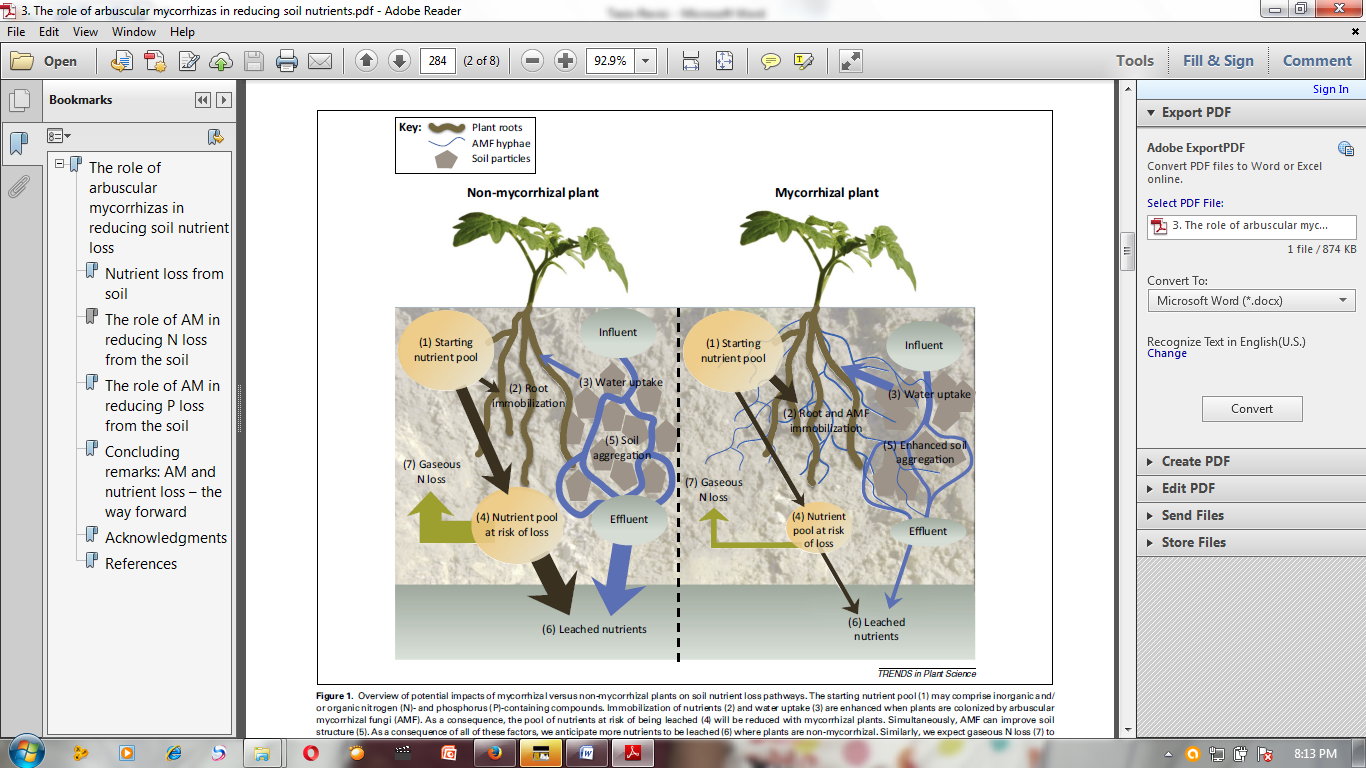 Gambar 1. Potensi  Mikoriza  dalam  penyerapan  unsur hara  dan  mencegah pencucian unsur hara. Cavagnaro et al., (2015). 